                                                            ПРОЕКТ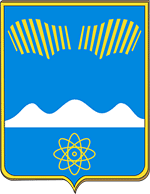 АДМИНИСТРАЦИЯ ГОРОДА ПОЛЯРНЫЕ ЗОРИ С ПОДВЕДОМСТВЕННОЙ ТЕРРИТОРИЕЙПОСТАНОВЛЕНИЕ«____»  июля  2019 г.		                                                                        № ____О Порядке предоставления субсидии на частичное возмещение затрат, связанных с производством и реализацией тепловой энергии, в рамках мер по предупреждению банкротства, муниципальным унитарным предприятиям, осуществляющим отдельные виды деятельностина территории муниципального образования город Полярные Зори с подведомственной территориейВ соответствии со статьями 30, 31 Федерального закона от 26.10.2002 № 127-ФЗ «О несостоятельности (банкротстве)», в соответствии со статьей 78 Бюджетного кодекса Российской Федерации, постановлением Правительства Российской Федерации от 06.09.2016 № 887 «Об общих требованиях к нормативным правовым актам, муниципальным правовым актам, регулирующим предоставление субсидий юридическим лицам (за исключением субсидий государственным (муниципальным) учреждениям), индивидуальным предпринимателям, а также физическим лицам производителям товаров, работ, услуг»,  п о с т а н о в л я ю:1. Утвердить прилагаемый Порядок предоставления субсидии на частичное возмещение затрат, связанных с производством и реализацией тепловой энергии, в рамках мер по предупреждению банкротства, муниципальным унитарным предприятиям, осуществляющим отдельные виды деятельности на территории муниципального образования город Полярные Зори с подведомственной территорией.2. Контроль за исполнением настоящего постановления возложить на заместителя главы муниципального образования Пирогова Ю.А.Глава города Полярные Зорис подведомственной территорией					            М.О. ПуховВизы согласования:Правовой отдел 					«___»____июля________2019 годаПирогов Ю.А.1- дело, 1-прокуратураУТВЕРЖДЕНпостановлением администрации города Полярные Зориот «_____» июля 2019 № ___Порядок предоставления субсидии на частичное возмещение затрат, связанных с производством и реализацией тепловой энергии, в рамках мер по предупреждению банкротства, муниципальным унитарным предприятиям, осуществляющим отдельные виды деятельности на территории муниципального образования город Полярные Зори с подведомственной территориейI. Общие положения1.1. Настоящий документ устанавливает цели, условия и порядок предоставления субсидии из бюджета города Полярные Зори с подведомственной территорией (далее – Субсидии, местный бюджет) муниципальным унитарным предприятиям муниципального образования город Полярные Зори с подведомственной территорией (далее – Предприятия), осуществляющим на территории муниципального образования города Полярные Зори с подведомственной территорией, следующие виды деятельности:- производство и передача тепловой энергии;- забор, очистка и распределение воды;- сбор и обработка сточных вод.1.2. Субсидии предоставляются на безвозмездной и безвозвратной основе в целях частичного возмещения затрат, связанных с производством и реализацией тепловой энергии, на погашение возникших денежных обязательств и обязательных платежей при осуществлении своей деятельности, для восстановления платежеспособности предприятия (санация) в рамках обязанностей учредителя (собственника имущества) предприятий по предупреждению их банкротства. 1.3. Главным распорядителем средств местного бюджета, осуществляющим предоставление Субсидии, является администрация города Полярные Зори с подведомственной территорией (далее - Администрация).1.4. Субсидии предоставляются в соответствии со сводной бюджетной росписью и в пределах лимитов бюджетных обязательств,  предусмотренных в местном бюджете на соответствующий финансовый год и плановый период и утвержденных в целях предоставления субсидий. 1.5. Организацию работы по реализации настоящего Порядка осуществляет финансовый отдел Администрации (далее – Уполномоченный орган).II. Условия и порядок предоставления Субсидии2.1. Предприятия имеют право на получение Субсидии, если они соответствуют следующим критериям:2.1.1. Финансовое положение предприятия отвечает признакам банкротства, установленным Федеральным законом от 26.10.2002 № 127-ФЗ «О несостоятельности (банкротстве)»;2.1.2. В отношении предприятия не введена ни одна из процедур банкротства, применяемого в деле о банкротстве, предусмотренных Федеральным законом от 26.10.2002 № 127-ФЗ «О несостоятельности (банкротстве)»;2.1.3. По состоянию на первое число месяца, предшествующему месяцу, в котором планируется заключение соглашения о предоставлении Субсидии, Предприятие не должно получать средств из местного бюджета  на основании иных муниципальных правовых актов на цели, указанные в пункте 1.2. настоящего Порядка;2.2. В целях получения Субсидии Предприятия предоставляют в Уполномоченный орган:- заявление на получение Субсидии по типовой форме, утвержденной финансовым отделом Администрации;- копии документов, подтверждающих наличие денежных обязательств, заверенные руководителем и главным бухгалтером предприятия (договоры, акты сверки расчетов с кредиторами по состоянию на последнюю отчетную дату и на дату подачи заявления);- оборотно-сальдовые ведомости по соответствующим счетам бухгалтерского учета по состоянию на последнюю дату и на дату подачи заявления;- налоговую декларацию по налогу на прибыль по состоянию на последнюю отчетную дату с подтверждением о принятии в налоговом органе. 2.3. Уполномоченный орган в течение 5 рабочих дней со дня получения документов, указанных в пункте 2.2 настоящего Порядка, осуществляет их рассмотрение, по результатам которого подготавливает проект решения о предоставлении Субсидии и определении ее размера или об отказе в ее предоставлении. Решения принимаются в форме распоряжения Администрации.В течение 3 рабочих дней со дня принятия соответствующего решения Уполномоченный орган направляет предприятиям проект соглашения о предоставлении Субсидии (далее – Соглашение), подписанный со стороны администрации, либо распоряжение об отказе в предоставлении Субсидии с указанием причин отказа. Соглашение заключается в соответствии с типовой формой, установленной финансовым отделом Администрации.Предприятие должно подписать Соглашение о предоставлении Субсидии и направить его в адрес администрации не позднее 3 рабочих дней со дня его получения.2.4. Основаниями для отказа в предоставлении Субсидии являются:- непредставление или предоставление не в полном объеме документов, указанных в пункте 2.2. настоящего Порядка;- предоставление Предприятием недостоверной информации в составе документов, указанных в пункте 2.2. настоящего Порядка;- Предприятие не соответствует требованиям, установленным в пункте 2.1. настоящего Порядка;- отсутствие средств в бюджете города Полярные Зори с подведомственной территорией, предусмотренных на предоставление субсидии.2.5. Предоставление Субсидии осуществляется в соответствии с условиями Соглашения, заключенного между Администрацией и Предприятием.2.6. Субсидии предоставляются в безналичной форме путем перечисления  на расчетный счет Предприятия, открытый в кредитной организации.Перечисление субсидии осуществляется в течение 10 рабочих дней после получения подписанного Соглашения между Администрацией и Предприятием.2.7. Предприятия направляют полученную Субсидию на погашение возникших денежных обязательств и обязательных платежей при осуществлении своей деятельности.Предприятия не вправе:а) направлять Субсидии на погашение кредиторской задолженности по обязательствам, не связанным:- с производством и передачей тепловой энергии;- с забором, очисткой и распределением воды;- со сбором и обработкой сточных вод.б) приобретать за счет полученной Субсидии иностранную валюту, за исключением операций, осуществляемых в соответствии с валютным законодательством Российской Федерации при закупке (поставке) высокотехнологичного импортного оборудования, сырья и комплектующих изделий.III. Отчетность об использовании Субсидии3.1. В целях подтверждения использования средств Субсидии, Предприятия представляют в Администрацию отчет о направлении Субсидии на цели, предусмотренные пунктом 2.7. настоящего Порядка. Порядок, сроки предоставления и формы отчетов устанавливаются в соглашении.3.2. Финансовый отдел Администрации ежемесячно, не позднее 10 числа месяца, следующего за отчетным, предоставляет главе города Полярные Зори с подведомственной территорией отчет об использовании субсидии.IV. Контроль за соблюдением условий, целей и порядкапредоставления Субсидии и ответственности за их нарушение4.1. Контроль соблюдения предприятиями условий, целей и порядка предоставления Субсидии осуществляется Администрацией.4.2. Предприятия несут ответственность за достоверность информации, предоставленной в составе документов, указанных в пункте 2.2. настоящего Порядка, в соответствии с действующим законодательством Российской Федерации.4.3. Субсидии подлежат возврату в местный бюджет в следующих случаях:4.3.1. Субсидии использованы с нарушением условий их предоставления;4.3.2. выявления недостоверных сведений в представленных документах;4.3.3. направления Субсидии на цели, не соответствующие пункту 1.2. настоящего Порядка.4.4. Субсидии подлежат возврату в случаях установленных пунктом 4.3. настоящего Порядка, в срок, не превышающий 10 календарных дней, на основании распоряжения Администрации.4.5. В случае невозврата Субсидии (части Субсидии) в сроки установленные пунктом 4.4. настоящего Порядка, средства Субсидии подлежат взысканию в судебном порядке в соответствии с законодательством Российской Федерации.4.6. Не использованные на 1 января очередного финансового года остатки Субсидии подлежат возврату в бюджет города Полярные Зори с подведомственной территорией в следующем порядке:- Администрация в течение 7 календарных дней с момента выявления неиспользованного остатка Субсидии направляет Предприятиям требование о возврате Субсидии в бюджет города Полярные Зори с подведомственной территорией;- требование о возврате Субсидии должно быть исполнено в течение 10 календарных дней с момента получения указанного требования;- в случае невозврата Субсидии средства Субсидии подлежат взысканию в порядке, установленном законодательством Российской Федерации.